Møtereferat  Styremøte  WRAN 30.05.15    Oslo    ( Tokerud Gård ) Tilstedet : Ine, Tone, Christina,  Marianne, Elisabeth og Trond Ine ønsket velkommen.Styremøtet  ble holdt på Tokerud Går etter Western dagen som ble arrangert av Follo, i samarbeid med Wran og de andre western klubbene på Østlandet. Saker som ble tatt opp : 1.       Fordeling av arbeidsoppgaver2.       Dato for formannsmøte og sted3.       Oppdatere Stevneledere,Dommere og Ringsteward på nettsiden4.       Evaluering av Western dagenArbeidsfordelingen blir som følger : Ine – Nettsiden, StevneansvarligTone – Medlemslister Christina – Regelbok, Dommerlisten, kursannsvarlig.Trond – KassererMarianne – HP og NC ( Highpoints og Norges Cup )Elisabeth – Bilder til Wran siden. Bilder av stevner etc Tim Hugo – RopingKjeld – Roping  Dato for formansmøtet er satt til 14 november 2015 kl 13:00, sted blir Stavanger.Christina tar seg av oppdateringen av  stevneledere, Dommere og Ringsteward på nettsiden.Stevneledere, Dommere og Ringsteward må ha et godkjent Wran stevne i året. 23 Januar 2016 kl 13:00 i Oslo , har vi et oppsumeringskurs for  Stevneledere,Dommere og Ringsteward, dette MÅ man delta på for å fortsette som Stevneleder, Dommer eller Ringsteward.  Western dagen gikk som planlagt, selv i dårlig vær. Det regnet ganske mye fra morgenen av. Ikke det helt store besøket, men de som kom hadde en kjekk og morsom dag.Christina hadde stått for det meste, men vi fikk også god hjelp fra andre klubber. Wran takker alle som sto på denne dagen, og vi ble enige om at dette må vi også gjøre neste år. Da med forhåpentlig mye bedre vær   Mvh                                                                                                         Tone Svendsen                                                                             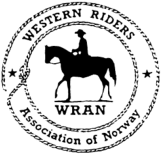 Sekretær Wran 02.06.15     